Муниципальное бюджетное общеобразовательное учреждение «Туруханская средняя школа № 1» (МБОУ «Туруханская СШ № 1»)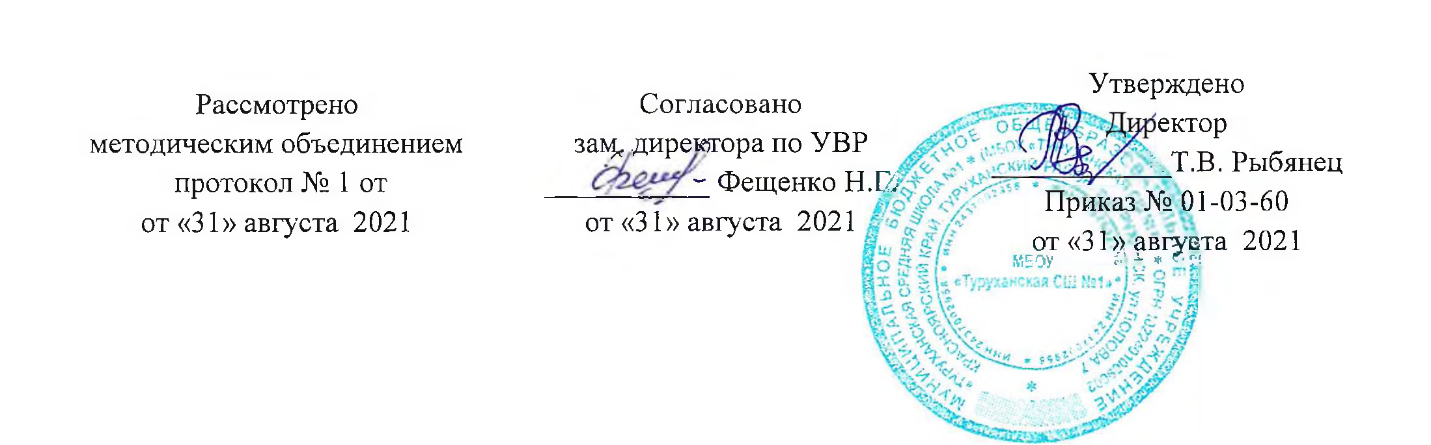 Рабочая программа по географии5  класс   Учитель разработчик Чернышова Л.Л.2021-2022 учебный годПояснительная запискаСтруктура документа: Рабочая программа составлена на основе:1.) Примерные программы по учебным предметам. География. 5-9 классы: проект. - 2-е изд., перераб. - М.: Просвещение, 2011.- 75с. - (Стандарты второго поколения).2.) География. Рабочие программы. Предметная линия учебников "Полярная звезда". 5-9 классы: пособие для учителей общеобразовательных. учреждений / В.В. Николина, А.И. Алексеев, Е.К. Липкина. - М.: Просвещение, 2011. - 144с. Внесение дополнений в рабочие программы в связи с письмом Министерства просвещения РФ от 9 октября 2020 г. № ГД-1730/03 “О рекомендациях по корректировке образовательных программ”. При внесении изменений в Программы в части расширения использования различных образовательных технологий на основании части 2 статьи 13 Федерального закона N 273-ФЗ следует учесть особенности применения дистанционных образовательных технологий и электронного обучения в соответствии с приказом Министерства образования и науки Российской Федерации от 23 августа 2017 г. N 816 "Об утверждении Порядка применения организациями, осуществляющими образовательную деятельность, электронного обучения, дистанционных образовательных технологий при реализации образовательных программ" и приказами Министерства просвещения Российской Федерации от 17 марта 2020 г. N 103 "Об утверждении временного порядка сопровождения реализации образовательных программ начального общего, основного общего, среднего общего образования, образовательных программ среднего профессионального образования и дополнительных общеобразовательных программ с применением электронного обучения и дистанционных образовательных технологий"; от 17 марта 2020 N 104 "Об организации образовательной деятельности в организациях, реализующих образовательные программы начального общего, основного общего и среднего общего образования, образовательные программы среднего профессионального образования, соответствующего дополнительного профессионального образования и дополнительные общеобразовательные программы, в условиях распространения новой коронавирусной инфекции на территории Российской Федерации".В период пандемии применяются в обучении электронные образовательные и дистанционно образовательные ресурсы.  Основными элементами системы ЭО и ДОТ являются: образовательные онлайн-платформы: Российская электронная школа, Учи.Ру, Фоксфорд, «ЯКласс» и другие ; цифровые образовательные ресурсы, размещенные на образовательных сайтах:  видеоконференции; вебинары; skype – общение; e-mail; облачные сервисы; электронные носители мультимедийных приложений:    к учебникам; электронные пособия, разработанные с учетом требований законодательства РФ об образовательной деятельности.Программа ориентирована на использование УМК:Учебник Алексеев А.И., Николина В.В., Липкина Е.К. и др. «География 5-6 класс», издательство «Просвещение», 2019г.Мой тренажёр. География. 5-6 классы. Николина В.В.Поурочные разработки. География. 5-6 классы. Николина В.В.Рабочие программы. География. 5-9 классы. Предметная линия учебников «Полярная звезда». Николина В.В., Алексеев А.И., Липкина Е.К.Предлагаемая рабочая программа реализуется в учебниках по географии для 5 – 9 классов линии «Полярная звезда» под редакцией профессора А.И. Алексеева.Рабочая программа по географии составлена на основе:	- фундаментального ядра содержания общего образования;- требований к результатам освоения основной образовательной программы основного общего образования, представленных в федеральном государственном образовательном   стандарте общего образования второго поколения;- примерной программы основного общего образования по географии как инвариантной (обязательной) части учебного курса;- программы развития и формирования универсальных учебных действий;- программы духовно – нравственного развития и воспитания личности.	В рабочей программе соблюдается преемственность с примерными программами начального общего образования, в том числе и в использовании основных видов учебной деятельности обучающихся.	Вклад географии как учебного предмета в достижение целей основного общего образования трудно переоценить. География – предмет, содержание которого одновременно охватывает в единстве и во взаимосвязи многие аспекты естественного и гуманитарно – общественного научного знания. Такое положение географии обеспечивает формирование у обучающихся:- комплексного представления о географической среде как среде обитания (жизненном пространстве) человечества на основе их ознакомления с особенностями   жизни и хозяйства людей в разных географических условиях;- целостного восприятия мира в виде взаимосвязанной иерархии природно – общественных территориальных систем, формирующихся и развивающихся   по определенным законам; - умений ориентироваться в пространстве на основе специфических географических средств (план, карта и тд.), а также использовать географические знания для организации своей жизнедеятельности;- умений организации собственной жизни в соответствии с гуманистическими, экологическими, демократическими и другими принципами как основными ценностями географии;- предпрофильной ориентации.Программа данного курса подготовлена в соответствии с Федеральным государственным образовательным стандартом общего образования.Курс географии 5 класса открывает пятилетний цикл изучения географии в основной школе. «Введение в географию» опирается на пропедевтические знания учащихся из курсов «Окружающий мир» начальной ступени обучения.Пояснительная записка.Содержание программы.Требования к уровню подготовки учащихся.Предметные результаты, формирование УУД.Описание учебно-методического и материально-технического обеспечения образовательного процесса.Основными целями курса являются:- Знакомство с особенностями природы окружающего нас мира, с древнейшими изобретениями человечества - географической картой, с взаимодействием природы и человека;- Пробуждения интереса к естественным наукам и к географии в частности;- Формирование умений безопасного и экологически целесообразного поведения в окружающей среде;При изучении курса решаются следующие задачи:знакомство с одним из интереснейших школьных предметов - географией, формирование интереса к нему;формирование умений внимательно смотреть на окружающий мир, понимать язык живой природы.	Курс географии 5 класса опережает по времени изучение многих тем, которые нуждаются в опоре на другие предметы, вследствие чего многие важные межпредметные связи (например, с математикой, физикой, биологией, историей) не могут быть установлены. Поэтому некоторые вопросы в курсе 5 класса рассматриваются на уровне представлений.ознакомление учащихся с основными понятиями и закономерностями науки географии;формирование географической культуры личности и обучение географическому языку;формирование умения использовать источники географической информации, прежде всего географические карты;формирование правильных пространственных представлений о природных системах Земли на разных уровнях: от локальных (местных) до глобальных.Общая характеристика курса:Согласно Федеральному государственному образовательному стандарту общего образования, на изучение географии в 5 классе отводится 34 часа. Материал курса сгруппирован в пять разделов. Курс ориентирован на усвоение учащимися 3 общечеловеческих ценностей, связанных со значимостью географического пространства.Изучения опыта человечества через освоение им научных общекультурных достижений (карты, путешествия, наблюдения, традиции, современная информация, техника и т.д.), соответствующие изучению, освоению, сохранению географического пространства.Опыта ориентирования в пространстве с помощью различных способов, обеспечивающих безопасность человека (планов, карт, приборов, природных объектов); опыта реализации личностных социально-коммуникативных потребностей на основе создания собственных географических продуктов (схем, проектов, эссе, дневников, описаний, стихов, карт, компьютерных программПервый тематический раздел «Введение» знакомит учащихся с историей и содержанием географической науки, а также содержит сведения о методах географических исследований.Материал второго раздела — «На какой Земле мы живем» — не только сообщает учащимся об основных этапах становления знаний о форме и размерах Земли, а также знакомит учащихся с историей изучения и освоения Земли. Авторы не преследовали цели дать полный и исчерпывающий обзор всех географических открытий. Целью раздела является построенный на конкретных примерах рассказ о тех усилиях, которые потребовались от человечества, чтобы изучить собственную планету. Не остался без внимания и вклад русских путешественников в этот процесс. При изучении раздела реализуются межпредметные связи с историей.Третий раздел «Планете Земля», знакомит учащихся с местом нашей планеты во вселенной, с движением Земли. Четвертый раздел «План и карта» призван научить детей ориентироваться на местности, отличать план от географической карты, определять координаты.Пятый раздел учебника «Человек на Земле» знакомит учащихся, с процессом заселения Земли, с народами Земли.Шестой раздел учебника Земная кора и литосфера. Рельеф Земли.  Внутреннее строение Земли, методы его изучения.Земная кора и литосфера. Горные породы и полезные ископаемые. Состав земной коры, её строение под материками и океанами. Литосферные плиты, их движение и взаимодействие. Медленные движения земной коры. Землетрясения и вулканизм. Условия жизни людей в районах распространения землетрясений и вулканизма, обеспечение безопасности населения. Внешние процессы, изменяющие земную поверхность.Рельеф Земли. Зависимость крупнейших форм рельефа от строения земной коры. Неоднородность земной поверхности как следствие взаимодействия внутренних сил Земли и внешних процессов. Основные формы рельефа суши и дна Мирового океана. Различия гор и равнин по высоте. Описание рельефа территории по карте.Человек и литосфера. Опасные природные явления, их предупреждение. Особенности жизни и деятельности человека в горах и на равнинах. Воздействие хозяйственной деятельности на литосферу. Преобразование рельефа, антропогенные формы рельефа.Особая роль курса географии 5 класса заключается в формировании первичных представлений о географии как динамично развивающейся науке, являющейся основой рационального взаимодействия человека и окружающей среды.Количество часов: 34, в неделю – 1 часТематическое планированиеРезерв-2 часаСодержание программы:Тема 2. На какой Земле мы живем  (5часов)Содержание темы:География как наука. Предмет географии. Методы географических исследований: описательный, картографический. Космические методы. Источники географических знаний.Как люди открывали Землю, начало эпохи Великих географических открытий. Первые представления о форме Земли. Доказательства шарообразности Земли. Опыт Эратосфена. Современная география.Учебные понятия: путешествие, экспедиция, викинги, норманны, варяги, морской путь, Эпоха Великих географических открытий, часть света, кругосветное плавание, Неизвестная Южная Земля, старый Свет, новый Свет. Персоналии:Пифагор, Аристотель, Исаак Ньютон, Птолемей, Васко да Гама, Х.Колумб, М.Поло, А.Никитин, А.Тасман, Д.Кук, М.Лазарев, Е.Тимофеев, В.Беринг, Страбон.Основные образовательные идеи:Представления об истинных форме и размерах Земли складывались в течение долгого времени.  География — древняя наука, которая остается актуальной и сейчас, поскольку она изучает законы взаимоотношения человека и природы. География располагает большим количеством разнообразных научно-исследовательских методов.Метапредметные умения:ставить учебную задачу под руководством учителя;анализ объектов с целью выделение признаков (существенных, несущественных)синтез как составление целого из частей, в том числе самостоятельное достраивание, восполнение недостающих компонентов;выявлять причинно-следственные связи;выбор оснований и критериев для сравнения, сериации, классификации объектов;выслушивать и объективно оценивать другого;уметь вести диалог, вырабатывая общее решение.Предметные умения:Умение объяснять: Изучение поверхности Земли — результат героических усилий многих поколений людей.    Объяснять результаты выдающихся географических открытий и путешествий;влияние путешествий на развитие географических знаний. Умение определять:     -   причины и следствия географических путешествий и открытий;маршруты путешествий.отличительные особенности географических методов исследования;рациональность использования источников географических знаний в конкретной учебной ситуации;специфику географии как науки;специфику методов географических исследований.Тема 3 «Планета Земля» (4 часа)Содержание темы: Земля во Вселенной, движении Земли, распределения солнечного света на Земле.Учебные понятия: галактика, геод, материки и части света, оболочки Земли, сутки, год, високосный год, полюс, экватор, осевое и орбитальное движение Земли, Северный и Южный полюс, тропики, полярные круги, солнцестояние, равноденствия.Метапредметные умения:ставить учебную задачу под руководством учителя;планировать свою деятельность под руководством учителя;выявлять причинно-следственные связи;анализ объектов выделение существенных и несущественных признаков;выслушивать и объективно оценивать другого;выдвигать гипотезы о связях и закономерностях процессов, объектов.Предметные умения:Умение объяснять:-что происходит на планете в дни солнцестояний и равноденствий;Уметь показывать: экватор, полюса, полярные круга;Уметь называть: существенные признаки понятий: экватор, тропик, полярный круг, земная ось, географический полюс.Практические работы:-используя приведенные слова составить небольшой рассказ на тему «Обращение Земли вокруг Солнца»Тема 4 «План и карта» (10 часов)Содержание темы: Способы изображения земной поверхности - планы местности, географические карты, аэрофотоснимки, космические снимки. История географической карты.Учебные понятия:Ориентирование, азимут, план местности, масштаб плана или карты, условные знаки, относительная высота, абсолютная высота, горизонтали, географическая карта, глобус, градусная сеть, меридиан, параллель, географические координаты, географическая широта, географическая долгота,Основные образовательные идеи:Изучение видов изображение Земли, ориентирование на карте и на местности.Метапредметные умения:-ставить учебную задачу под руководством учителя;-планировать свою деятельность под руководством учителя;-анализ объектов с целью выделение признаков (существенных, несущественных)-синтез как составление целого из частей, в том числе самостоятельное достраивание, восполнение недостающих компонентов;выявлять причинно-следственные связи;-определять критерии для сравнения фактов, явлений;-выслушивать и объективно оценивать другого;-уметь вести диалог, вырабатывая общее решение.Предметные умения:Умение объяснять:- читать план местности и карту; - производить простейшую съемку местности; - работать с компасом, картой; - классифицировать карты по назначению, масштабу и охвату территории; - ориентироваться на местности при помощи компаса, карты и местных предметов.Практическая работа «Определение координат».Тема 5. Человек на Земле (4 часа)Содержание темы:Расселение людей на территории Земли, в своей местности, адаптации людей к новым условиям жизни. Расы и народы, государства и их столицы, политическая карта. Диалог культур, единство народов, вклад Миклухо-Маклая в доказательство равенства людей и разнообразии их культур.Учебные понятия:Расы, народы, население, плотность населения, страны, столицы, политическая карта.Основные образовательные идеи:Основные пути расселения человека. Влияние природных условий и ресурсов на расселение. Динамика населения Земли. Возникновение земледелия и животноводства. Приспособление людей к условиям жизни на разных этапах развития общества.Метапредметные умения:ставить учебную задачу под руководством учителя;планировать свою деятельность под руководством учителя;анализ объектов с целью выделение признаков (существенных, несущественных)синтез как составление целого из частей, в том числе самостоятельное достраивание, восполнение недостающих компонентов;выявлять причинно-следственные связи;определять критерии для сравнения фактов, явлений;выслушивать и объективно оценивать другого;уметь вести диалог, вырабатывая общее решение.Предметные умения:Умение объяснять:-значимость приспособления людей к жизни в различных условиях.Практические работы:Практикум: Сравнение стран мира по политической карте. (Обучающая практическая работа)Тема № 6 Литосфера- твердая оболочка Земли.Земная кора и литосфера. Рельеф Земли. (9часов) Внутреннее строение Земли, методы его изучения.Земная кора и литосфера. Горные породы и полезные ископаемые. Состав земной коры, её строение под материками и океанами. Литосферные плиты, их движение и взаимодействие. Медленные движения земной коры. Землетрясения и вулканизм. Условия жизни людей в районах распространения землетрясений и вулканизма, обеспечение безопасности населения. Внешние процессы, изменяющие земную поверхность.Рельеф Земли. Зависимость крупнейших форм рельефа от строения земной коры. Неоднородность земной поверхности как следствие взаимодействия внутренних сил Земли и внешних процессов. Основные формы рельефа суши и дна Мирового океана. Различия гор и равнин по высоте. Описание рельефа территории по карте.Человек и литосфера. Опасные природные явления, их предупреждение. Особенности жизни и деятельности человека в горах и на равнинах. Воздействие хозяйственной деятельности на литосферу. Преобразование рельефа, антропогенные формы рельефа.Практическая работа «Определение минерала и горной породы».Резерв 1 часТребования к уровню подготовки учащихсяУчащиеся должны:Знать (понимать):форму и размеры Земли;полюса, экватор;материки и океаны Земли;географические объекты, предусмотренные программой;-маршруты географических исследований и путешествий.Уметь:-анализировать, воспринимать, интерпретировать и обобщать географическую информацию.-использовать источники географической информации для решения учебных и практико-ориентированных задач; знания о географических явлениях в повседневной жизни.-находить закономерности протекания явлений по результатам наблюдений (в том числе инструментальных).-описывать по картам взаимное расположение географических объектов.-объяснять особенности компонентов природы отдельных территорий.-приводить примеры географических объектов.-проводить простейшую классификацию географических объектов, процессов и явлений.-различать и сравнивать изученные географические объекты, процессы и явления; географические процессы и явления, определяющие особенности природы и населения материков и океанов.-составлять описания географических объектов, процессов и явлений с использованием разных источников географической информации.-формулировать закономерности протекания явлений по результатам наблюдений (в том числе инструментальных).Географическая номенклатураМатерики: Евразия, Северная Америка, Южная Америка, Африка, Австралия, Антарктида.Океаны: Тихий, Атлантический, Индийский, Северный Ледовитый.Озера: Каспийское море-озеро, Байкал, Виктория.Страны: Россия, Китай, Индия, Индонезия, США, Канада, Мексика, Австралийский Союз.ЛИЧНОСТНЫЕ:-Формирование ответственного отношения к учению, готовности и способности к саморазвитию и самообразованию на основе мотивации к обучению и познанию, выбору профильного образования на основе информации о существующих профессиях и личностных предпочтений, осознанному построению индивидуальной образовательной траектории с учетом устойчивых познавательных интересов;- Формирование познавательной и информационной культуры, в том числе развитие навыков самостоятельной работы с учебными пособиями, книгами, доступными инструментами и техническими средствами информационных технологий;- Формирование толерантности как нормы осознанного и доброжелательного отношения к другому человеку, его мнению, мировоззрению, культуре, языку, вере, гражданской позиции; к истории, культуре, религии, традициям, языкам, ценностям народов России и мира;- Освоение социальных норм и правил поведения в группе и сообществах, заданных институтами социализации соответственно возрастному статусу обучающихся, а также во взрослых сообществах; формирование основ социально-критического мышления; участие в школьном самоуправлении и в общественной жизни в пределах возрастных компетенций с учетом региональных, этнокультурных, социальных и экономических особенностей;- Развитие морального сознания и компетентности в решении моральных проблем на основе личностного выбора; формирование нравственных чувств и нравственного поведения, осознанного и ответственного отношения к собственным поступкам;- Формирование коммуникативной компетентности в образовательной, общественно полезной, учебно-исследовательской, творческой и других видах деятельности;- Формирование ценности здорового и безопасного образа жизни; усвоение правил индивидуального и коллективного безопасного поведения в чрезвычайных ситуациях, угрожающих жизни и здоровью людей;- Формирование основ экологического сознания на основе признания ценности жизни во всех ее проявлениях и необходимости ответственного, бережного отношения к окружающей среде;- Формирование ответственного отношения к учению.- Формирование основ экологической культуры.- Понимать смысл своей действительности;- Определять роль результатов выдающихся географических открытий;- Использовать географические знания для осуществления мер по сохранению природы и защите людей от стихийных природных и техногенных явлений;- приводить примеры использования и охраны природных ресурсов, адаптации человека к условиям окружающей среды.Регулятивные УУД• Самостоятельно обнаруживать и формулировать учебную проблему, определять цель учебной деятельности, выбирать тему проекта;• выдвигать версии решения проблемы, осознавать конечный результат, выбирать из предложенных и искать самостоятельно средства достижения цели;• составлять (индивидуально или в группе) план решения проблемы (выполнения проекта);• работая по плану, сверять свои действия с целью и при необходимости исправлять ошибки самостоятельно;• в диалоге с учителем совершенствовать самостоятельно выработанные критерии оценки.Средством формирования регулятивных УУД служат технология проблемного диалога на этапе изучения нового материала и технология оценивания образовательных достижений (учебных успехов).Познавательные УУД• Анализировать, сравнивать, классифицировать и обобщать факты и явления. Выявлять причины и следствия простых явлений;• осуществлять сравнение, классификацию, самостоятельно выбирая основания и критерии для указанных логических операций; строить классификацию на основе дихотомического деления (на основе отрицания);• строить логическое рассуждение, включающее установление причинно-следственных связей;• создавать схематические модели с выделением существенных характеристик объекта;• составлять тезисы, различные виды планов (простых, сложных и т.п.). Преобразовывать информацию из одного вида в другой (таблицу в текст и пр.);• выделять все уровни текстовой информации;• уметь определять возможные источники необходимых сведений, производить поиск информации, анализировать и оценивать ее достоверность.Коммуникативные УУД• Самостоятельно организовывать учебное взаимодействие в группе (определять общие цели, распределять роли, договариваться друг с другом и т.д.).Метапредметными результатами освоения выпускниками основной школы программы по географии являются:1) овладение составляющими исследовательской и проектной деятельности, включая умения видеть проблему, ставить вопросы, выдвигать гипотезы, давать определения понятиям, классифицировать, наблюдать, проводить эксперименты, делать выводы и заключения, структурировать материал, объяснять, доказывать, защищать свои идеи;2) умение работать с разными источниками географической информации: находить географическую информацию в различных источниках (тексте учебника, научно-популярной литературе, словарях и справочниках), анализировать и оценивать информацию, преобразовывать информацию из одной формы в другую;3) способность выбирать целевые и смысловые установки в своих действиях и поступках по отношению к природе, здоровью своему и окружающих;4) умение адекватно использовать речевые средства для дискуссии и аргументации своей позиции, сравнивать разные точки зрения, аргументировать свою точку зрения, отстаивать свою позицию.Предметные результатыОсознание роли географии в познании окружающего мира:• объяснять роль различных источников географической информации;освоение системы географических знаний о природе, населении, хозяйстве мира:• объяснять географические следствия формы, размеров и движения Земли;• формулировать природные и антропогенные причины изменения окружающей среды;• выделять, описывать и объяснять существенные признаки географических объектов и явлений;использование географических умений:• находить в различных источниках и анализировать географическую информацию;• составлять описания различных географических объектов на основе анализа разнообразных источников географической информации;• применять приборы и инструменты для определения количественных и качественных характеристик компонентов природы;использование карт как моделей:• определять по карте местоположение географических объектов.Предметными результатами освоения выпускниками основной школы программы по географии являются:1. В познавательной (интеллектуальной) сфере:• освоение знаний об основных географических понятиях, географических особенностях природы, населения и хозяйства разных территорий; о своей Родине — России во всем ее разнообразии и целостности; об окружающей среде, путях ее сохранения и рационального использования;• овладение умениями ориентироваться на местности; использовать один из «языков» международного общения — географическую карту, статистические материалы, современные геоинформационные технологии для поиска, интерпретации и демонстрации различных географических данных; применять географические знания для объяснения и оценки разнообразных явлений и процессов;• развитие познавательных интересов, интеллектуальных и творческих способностей в процессе наблюдений за состоянием окружающей среды, решения географических задач, самостоятельного приобретения новых знаний;• воспитание любви к своей местности, своему региону, своей стране, взаимопонимания с другими народами; экологической культуры, позитивного отношения к окружающей среде;• формирование способности и готовности к использованию географических знаний и умений в повседневной жизни, сохранению окружающей среды и социально ответственному поведению в ней; адаптации к условиям проживания на определенной территории; самостоятельному оцениванию уровня безопасности окружающей среды как сферы жизнедеятельности.2. В ценностно-ориентационной сфере:• знание основ здорового образа жизни и основных правил поведения в природе и обществе;• анализ и оценка последствий деятельности человека в природе, влияния факторов риска на здоровье человека.3. В сфере трудовой деятельности:• знание и соблюдение правил работы в кабинете географии;• соблюдение правил работы с географическими приборами и инструментами.4. В сфере физической деятельности:• освоение приемов оказания первой помощи при чрезвычайных ситуациях.5. В эстетической сфере:• овладение умением оценивать с эстетической точки зрения географические объекты и явления. Организуя учебный процесс по географии в основной школе, необходимо обратить особое внимание на общеобразовательное значение предмета. Изучение географии формирует не только определенную систему предметных знаний и целый ряд специальных географических умений, но также комплекс общеучебных умений, необходимых для:• познания и изучения окружающей среды; выявления причинно-следственных связей;• сравнения объектов, процессов и явлений; моделирования и проектирования;• ориентирования на местности, плане, карте; в ресурсах Интернета, статистических материалах;• соблюдения норм поведения в окружающей среде; оценивания своей деятельности с точки зрения нравственных, правовых норм, эстетических ценностей.Требования к результатам изучения курса направлены на реализацию деятельностного, практико-ориентированного и личностно ориентированного подходов; освоение обучающимися интеллектуальной и практической деятельности; овладение знаниями и умениями, востребованными в повседневной жизни,позволяющими ориентироваться в окружающем мире, значимыми для сохранения окружающей среды исобственного здоровья.Описание учебно-методического и материально-технического обеспечения образовательного процесса.Кабинет географии является неотъемлемой частью информационно-образовательной среды по предмету. В нем также могут проводиться внеклассные и внеурочные занятия, воспитательная работа с учащимися. Поэтому он необходим в каждой школе, а его оснащение должно соответствовать требованиям государственного образовательного стандарта. Оборудование кабинета :комплект технических и информационно-коммуникативных средств обучения:компьютер,мультимедиапроектор,медиатека,Интернет,комплект географических карт и тематических таблиц по всем разделам школьного курса географии;комплект портретов выдающихся географов и путешественников;учебно-методическая, справочно-информационная литература:Календарно - тематическое планирование география 5 класс. Учебник  географии 5-6 класс. Авторы : А.И. Алексеев;  В.В.Николина. 35 часов, 1 час в неделю.   №Название раздела (темы)Всего часовКоличество часов1Введение 1 час2На какой Земле мы живем5 часов3Планета Земля4 часаПрактическая работа4План и карта 10 часовПрактическая работа5Человек на Земле 4 часа6Литосфера- твердая оболочка Земли8 часов1час-практическая работаУчебная темаКолич-во часовТип урокаПланируемые результатыПланируемые результатыВиды упражнений Результаты№Учебная темаКолич-во часовПредметные  УУДМетапредметные УУДВиды упражнений Результаты1Введение          1Урок открытия нового знания.-иметь представления о географии как науки;-знать методы и задачи географииПознавательные: осваивать основные приемы работы с учебником;-использовать адекватные языковые средства для выражения своих целей2На какой Земле мы живем1.Как люди открывали Землю.2.География сегодня3.Обобщающее повторение.4.Контрольная работа № 15Урок открытия нового знания.Урок общеметодологической направленности –виртуальная экскурсия «Путешествие с первооткрывателями»Урок развивающего контроля Знать исторические факты развития о форме Земли, о материках и океанах, об отражении их на карте. Выявлять изменения представлений о Земле у людей в Новое и Новейшее время.Знать способы изучения Земли.Знать содержание темы.Познавательные:планировать учебную деятельность при изучении темы;-устанавливать и сравнивать разные точки зрения.Создавать и преобразовывать схемы для решения задачи.Регулятивные:Самостоятельно оценивать правильность выполнения своих действий и вносить свои  коррективы.Коммуникативные:умение правильно задавать вопросы выступающему.Личностные: вести диалог на основе взаимного уважения.-работа с текстом учебника, выделение ключевых слов.-составление таблицы «Путешественники и ученые», «Вклад русских путешественников в освоении новых земель».Составление схемы «С помощью дополнительной литературы, интернет ресурсов собирают информацию».Контрольная работа № 1(субтест)«Как люди открывали Землю».На какой Земле мы живем1.Как люди открывали Землю.2.География сегодня3.Обобщающее повторение.4.Контрольная работа № 12 11 1 Урок открытия нового знания.Урок общеметодологической направленности –виртуальная экскурсия «Путешествие с первооткрывателями»Урок развивающего контроля Знать исторические факты развития о форме Земли, о материках и океанах, об отражении их на карте. Выявлять изменения представлений о Земле у людей в Новое и Новейшее время.Знать способы изучения Земли.Знать содержание темы.Познавательные:планировать учебную деятельность при изучении темы;-устанавливать и сравнивать разные точки зрения.Создавать и преобразовывать схемы для решения задачи.Регулятивные:Самостоятельно оценивать правильность выполнения своих действий и вносить свои  коррективы.Коммуникативные:умение правильно задавать вопросы выступающему.Личностные: вести диалог на основе взаимного уважения.-работа с текстом учебника, выделение ключевых слов.-составление таблицы «Путешественники и ученые», «Вклад русских путешественников в освоении новых земель».Составление схемы «С помощью дополнительной литературы, интернет ресурсов собирают информацию».Контрольная работа № 1(субтест)«Как люди открывали Землю».3Планета Земля1.Мы во Вселенной2.Движения Земли3.Солнечный свет наЗемле.4.Контрольная работа «Планета Земля»       4  Урок открытия нового знания.Урок открытия нового знания.Урок общеметодологической направленности.Урок развивающего контроля.Знать порядок расположения планет Солнечной системы по отношению к Солнцу. Устанавливать географические следствия формы, размеров Земли.Называть существенные признаки понятий: экватор, тропик, полярный круг, земная ось, географический полюс.Знать продолжительность суток, года, величину угла наклона земной оси к плоскости орбиты.-уметь описывать географические следствия вращения Земли вокруг своей оси, движения вокруг Солнца;-объяснять, что происходит на планете в дни солнцестояний и равноденствий.Знать содержание темы.Познавательные:-аргументировать свою точку зрения;-строить логическое рассуждение;-устанавливать причинно-следственные связи;-преобразовывать и создавать схемы для решения задачи;Регулятивные:-планировать пути достижения цели; -строить логические рассуждение, включающее установление причинно-следственных связей;-выдвигать гипотезы о связях и закономерностях процессов;Личностные:-корректно отстаивать свою позицию.-преобразовывать и создавать схемы;- уметь объяснять содержание совершаемых действий;-выдвигать гипотезы о связях и закономерностях;Коммуникативные:-участвовать в коллективном обсуждении проблем;-уметь вести диалог на основе взаимного уважения.Упражнения на анализ цифровых данных. (размеры материков и океанов).Работа со схемой «Обращение Земли вокруг Солнца».Построение схемы «Географические следствия орбитального вращения Земли».Составлять и анализировать схему «Географические следствия вращения Земли вокруг своей оси»Задание на преобразование практической задачи в познавательную.Контрольная работа № 2 «Оценка предметных знаний»Планета Земля1.Мы во Вселенной2.Движения Земли3.Солнечный свет наЗемле.4.Контрольная работа «Планета Земля»  111 1Урок открытия нового знания.Урок открытия нового знания.Урок общеметодологической направленности.Урок развивающего контроля.Знать порядок расположения планет Солнечной системы по отношению к Солнцу. Устанавливать географические следствия формы, размеров Земли.Называть существенные признаки понятий: экватор, тропик, полярный круг, земная ось, географический полюс.Знать продолжительность суток, года, величину угла наклона земной оси к плоскости орбиты.-уметь описывать географические следствия вращения Земли вокруг своей оси, движения вокруг Солнца;-объяснять, что происходит на планете в дни солнцестояний и равноденствий.Знать содержание темы.Познавательные:-аргументировать свою точку зрения;-строить логическое рассуждение;-устанавливать причинно-следственные связи;-преобразовывать и создавать схемы для решения задачи;Регулятивные:-планировать пути достижения цели; -строить логические рассуждение, включающее установление причинно-следственных связей;-выдвигать гипотезы о связях и закономерностях процессов;Личностные:-корректно отстаивать свою позицию.-преобразовывать и создавать схемы;- уметь объяснять содержание совершаемых действий;-выдвигать гипотезы о связях и закономерностях;Коммуникативные:-участвовать в коллективном обсуждении проблем;-уметь вести диалог на основе взаимного уважения.Упражнения на анализ цифровых данных. (размеры материков и океанов).Работа со схемой «Обращение Земли вокруг Солнца».Построение схемы «Географические следствия орбитального вращения Земли».Составлять и анализировать схему «Географические следствия вращения Земли вокруг своей оси»Задание на преобразование практической задачи в познавательную.Контрольная работа № 2 «Оценка предметных знаний»4План и карта1.Ориентирование на местности.2.Земная поверхность на плане и карте. (1)3.Земная поверхность на плане и карте.(2)4.Учимся с «Полярной звездой»5. Географическая карта.6.Градусная сетка7. Географические координаты (широта и долгота). Учимся с «Полярной звездой».8.Практическая работа «Определение координат».9.Обобщающий урок.10. Контрольная работа10часов Урок открытия нового знания.Урок открытия нового знания.Урок рефлексии (комбинированный урок).Урок общеметодологической направленности.(проекты).Урок открытия нового знания.Урок рефлексии. (практика).Урок рефлексии. (практика).Урок рефлексии. (практика).Урок развивающего контроля.Урок развивающего контроля.-знать определение понятий: ориентирование, азимут, румб;-знать способы ориентирования;-ориентироваться на местности по сторонам горизонта.-читать план местности;-раскрывать по содержанию и объему понятие масштаб;-уметь пользоваться масштабом.-знать определение понятий: горизонталь, абсолютная высота, относительная высота;-уметь определять высоты точек местности;-уметь определять формы рельефа на плане и карте;-устанавливать взаимосвязи между густотой горизонталей и крутизной склонов.-Знать условные знаки;-знать различия между «полярной съемкой» и «маршрутной съемкой»;-строить простейшие планы местности.-понятия: карта, глобус, атлас раскрывать по содержанию и объему;-раскрывать назначение каждого вида карт.-раскрывать понятия по содержанию: параллель, экватор, меридиан;-определять и измерять направления и расстояния по карте.-уметь определять по карте географическую широту и долготу.Знать содержание темы.Познавательные:-давать определения понятиям;-уметь объяснять содержание совершаемых действий;-владеть устной речью, строить монологическое высказывание;-осуществлять логическую операцию по установлению родовых отношений, ограничению понятий.-давать определение понятиям;-адекватно использовать речевые средства для объяснения содержания совершаемых действий;-осуществлять классификацию, самостоятельно выбирая основания и критерии для указанной логической операции;-обобщать понятия;Регулятивные:-осуществлять саморегуляцию в учебной и познавательной деятельности;-ставить учебные цели и задачи;-планировать пути достижения цели.Коммуникативные:-осуществлять расширенный поиск информации;-вести диалог на основе взаимного уважения.Личностные:-использовать языковые средства для выражения своих мыслей.Определение направлений по компасу. Работа со схемами по определению направлений, азимута.Работа с планом местности.Составление таблицы «Отличие топографической карты от аэрофотоснимка».Определение высоты точек.Составлять и читать простейшие планы местности.Сравнивать планы местности и географические карты.Упражнения на определение широты и долготы.Защита проектов (индивидуальная, групповая).Практическая работа «Определение координат».Контрольная работа «План и карта»План и карта1.Ориентирование на местности.2.Земная поверхность на плане и карте. (1)3.Земная поверхность на плане и карте.(2)4.Учимся с «Полярной звездой»5. Географическая карта.6.Градусная сетка7. Географические координаты (широта и долгота). Учимся с «Полярной звездой».8.Практическая работа «Определение координат».9.Обобщающий урок.10. Контрольная работа 1111111111Урок открытия нового знания.Урок открытия нового знания.Урок рефлексии (комбинированный урок).Урок общеметодологической направленности.(проекты).Урок открытия нового знания.Урок рефлексии. (практика).Урок рефлексии. (практика).Урок рефлексии. (практика).Урок развивающего контроля.Урок развивающего контроля.-знать определение понятий: ориентирование, азимут, румб;-знать способы ориентирования;-ориентироваться на местности по сторонам горизонта.-читать план местности;-раскрывать по содержанию и объему понятие масштаб;-уметь пользоваться масштабом.-знать определение понятий: горизонталь, абсолютная высота, относительная высота;-уметь определять высоты точек местности;-уметь определять формы рельефа на плане и карте;-устанавливать взаимосвязи между густотой горизонталей и крутизной склонов.-Знать условные знаки;-знать различия между «полярной съемкой» и «маршрутной съемкой»;-строить простейшие планы местности.-понятия: карта, глобус, атлас раскрывать по содержанию и объему;-раскрывать назначение каждого вида карт.-раскрывать понятия по содержанию: параллель, экватор, меридиан;-определять и измерять направления и расстояния по карте.-уметь определять по карте географическую широту и долготу.Знать содержание темы.Познавательные:-давать определения понятиям;-уметь объяснять содержание совершаемых действий;-владеть устной речью, строить монологическое высказывание;-осуществлять логическую операцию по установлению родовых отношений, ограничению понятий.-давать определение понятиям;-адекватно использовать речевые средства для объяснения содержания совершаемых действий;-осуществлять классификацию, самостоятельно выбирая основания и критерии для указанной логической операции;-обобщать понятия;Регулятивные:-осуществлять саморегуляцию в учебной и познавательной деятельности;-ставить учебные цели и задачи;-планировать пути достижения цели.Коммуникативные:-осуществлять расширенный поиск информации;-вести диалог на основе взаимного уважения.Личностные:-использовать языковые средства для выражения своих мыслей.Определение направлений по компасу. Работа со схемами по определению направлений, азимута.Работа с планом местности.Составление таблицы «Отличие топографической карты от аэрофотоснимка».Определение высоты точек.Составлять и читать простейшие планы местности.Сравнивать планы местности и географические карты.Упражнения на определение широты и долготы.Защита проектов (индивидуальная, групповая).Практическая работа «Определение координат».Контрольная работа «План и карта»5Человек на Земле4Урок открытия нового знания.Урок общеметодологической направленности.Урок рефлексии. (практика).1.Как люди заселяли Землю.2.Расы и народы.3.Учимся с «Полярной звездой»4.Обобщающий урок1111Урок открытия нового знания.Урок общеметодологической направленности.Урок рефлексии. (практика).-называть и показывать по карте основные направления расселения древнего человека;-раскрывать значимость приспособления человека к жизни в различных условиях-знать определения понятий: раса, плотность населения;-называть и показывать на карте крупные государства и города мира.Познавательные:давать определение понятиям;-осуществлять классификацию, самостоятельно выбирая основания и критерии для указанной логической операции;-обобщать понятия;-осуществлять расширенный поиск информации;Регулятивные:-самостоятельно контролировать свое время;-выбирать тему для индивидуального проекта.Коммуникативные:-вести диалог на основе взаимного уважения.Личностные:-использовать языковые средства для выражения своих мыслей, мотивов и потребностей.Работа с картографическими источникамиПрактическая работа № 2 «Сравнение стран мира».610Урок открытия нового знания.Урок рефлексии (практика).Урок общеметодологической направленности.(групповой проект) (2 урока)Урок развивающего контроля.Урок рефлексии (практика).Урок общеметодологической направленности.(групповой проект).Урок рефлексии.Урок общеметодологической направленности.Литосфера –твердая оболочка Земли.1.Земная кора-верхняя часть литосферы.2.Горные породы и минералы.3.Движения земной коры.4.Движения земной коры (2).5.Промежуточная аттестация.6-7. Рельеф Земли. Горы, равнины.8.Учимся с «Полярной звездой»9.Литосфера и человек.10.Обобщающее повторение111112111 урокУрок открытия нового знания.Урок рефлексии (практика).Урок общеметодологической направленности.(групповой проект) (2 урока)Урок развивающего контроля.Урок рефлексии (практика).Урок общеметодологической направленности.(групповой проект).Урок рефлексии.Урок общеметодологической направленности.-уметь называть внешние и внутренние силы Земли;-называть отличия океанической и континентальной земной коры;-литосферные плиты знать и показывать;-раскрывать по содержанию и объему понятия темы: ядро, мантия, земная кора, литосфера, литосферные   плиты, минерал, горные породы, полезные ископаемые;-виды движения земной коры, вулкан и его части;-рельеф, виды гор, и равнин;-опасные природные явления.Познавательные:-давать определения понятиям;-уметь объяснять содержание совершаемых действий;-владеть устной речью, строить монологическое высказывание;-осуществлять логическую операцию по установлению родовых отношений, ограничению понятий.-давать определение понятиям;-адекватно использовать речевые средства для объяснения содержания совершаемых действий;-осуществлять классификацию, самостоятельно выбирая основания и критерии для указанной логической операции;-обобщать понятия;Регулятивные:-осуществлять саморегуляцию в учебной и познавательной деятельности;-ставить учебные цели и задачи;-планировать пути достижения цели.Коммуникативные:-осуществлять расширенный поиск информации;-вести диалог на основе взаимного уважения.Личностные:-использовать языковые средства для выражения своих мыслей.Практическая работа № 3 «Определение горных пород».Защита группового проекта «Строение земной коры»Итоговая контрольная работа (промежуточная аттестация).Контрольная работа субтесты «Итоговые субтесты»